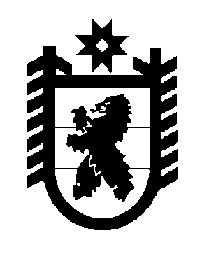 Российская Федерация Республика Карелия    ПРАВИТЕЛЬСТВО РЕСПУБЛИКИ КАРЕЛИЯРАСПОРЯЖЕНИЕот  16мая 2016 года № 358р-Пг. Петрозаводск В целях реализации Закона Республики Карелия от 26 июня 2015 года 
№ 1908-ЗРК «О перераспределении полномочий между органами местного самоуправления муниципальных образований в Республике Карелия и органами государственной власти Республики Карелия», в соответствии с частью 11  статьи 154 Федерального закона от 22 августа   2004 года                           № 122-ФЗ «О внесении изменений в законодательные акты Российской Федерации и признании утратившими силу некоторых законодательных актов Российской Федерации в связи с принятием федеральных законов 
«О внесении изменений и дополнений в Федеральный закон «Об общих принципах организации законодательных (представительных) и исполнительных органов государственной власти субъектов Российской Федерации» и «Об общих принципах организации местного самоуправления в Российской Федерации», учитывая решение Совета Кемского муниципального района от 25 февраля 2016 года № 14-3/120 «Об утверждении перечня имущества, предлагаемого к передаче из муниципальной собственности  Кемского муниципального района в государственную собственность Республики Карелия»:  1. Утвердить прилагаемый перечень имущества, передаваемого из муниципальной собственности Кемского муниципального района в государственную собственность Республики Карелия. 2. Государственному комитету Республики Карелия по управлению государственным имуществом и организации закупок совместно с администрацией Кемского муниципального района обеспечить подписание передаточного акта.3. Право собственности Республики Карелия на указанное в пункте 1 настоящего распоряжения имущество возникает с момента подписания передаточного акта.             ГлаваРеспублики  Карелия                                                              А.П. ХудилайненУтвержден распоряжением ПравительстваРеспублики Карелияот 16мая 2016 года № 358р-ППеречень имущества, передаваемого из муниципальной собственности Кемского муниципального района в государственную собственность Республики Карелия________________№ п/пНаименование имуществаАдрес место- нахождения имуществаИндивидуализирующие характеристики имуществаКабельная линия 0,4 кВ от ЦРП (центральная распределительная подстанция)г. Кемь, ул. Высотная, ул. Вокзальнаяпротяженность Кабельная линия 0,4 кВ, воздушная линия 0,4 кВ от ТП-17 г. Кемь, ул. Свердлова, ул. Пуэтнаяпротяженность Кабельная линия 0,4 кВ от ТП-10г. Кемь, ул. Вокзальная, пл. Кировапротяженность Воздушная линия 0,4 кВ от КТП-14г. Кемь, ул. Гористаяпротяженность Воздушная линия 0,4 кВ от КТП-34г. Кемь, ул. Вокзальнаяпротяженность Воздушная линия 0,4 кВ от ТП-33г. Кемь, ул. Северная-Пуэтнаяпротяженность Кабельная линия 0,4 кВ, воздушная линия 0,4 кВ от ТП-35г. Кемь, ул. Вокзальная, пл. Кирова, ул. Пуэтнаяпротяженность Воздушная линия 0,4 кВ, кабельная линия 0,4 кВ от КТП-18г. Кемь, пл. Кировапротяженность Воздушная линия 0,4 кВ, кабельная линия 0,4 кВ от КТП-16г. Кемь, ул. Шоссе 1 Маяпротяженность Воздушная линия 0,4 кВ, кабельная линия 0,4 кВ от КТП-9г. Кемь, ул. Октябрьскаяпротяженность Кабельная линия 0,4 кВ, воздушная линия 0,4 кВ от БТП Кемский район, ст. Куземапротяженность Кабельная линия 0,4 кВ, воздушная линия 0,4 кВ от КТП ДПР-19Кемский район, ст. Куземапротяженность Кабельная линия 0,4 кВ, воздушная линия 0,4 кВ от КТП ДПР-2Кемский район, ст. Поньгомапротяженность 